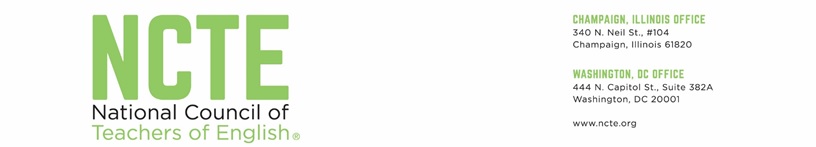 Application for AffiliationPLEASE RETURN TO: Division of Affiliate Services, NCTE, affsec@ncte.orgName of Affiliate: Territory of Affiliate: Number of Members:							Dues to Join Your Affiliate: **************************************************************************************************_____I have checked with all the persons listed above and affirm that they are members of NCTE.Name: Office in Affiliate: Date: Signature: PRESIDENT:Preferred mailing address:  _____Home   _____WorkHome address:Home Phone:Work Phone:City, State, Zip:Cell Phone:Fax:Work address:E-mail:Date of election:City, State, Zip:Term of office:VICE PRESIDENT:Preferred mailing address:  _____Home   _____WorkHome address:Home Phone:Work Phone:City, State, Zip:Cell Phone:Fax:Work address:E-mail:Date of election:City, State, Zip:Term of office:SECRETARY:Preferred mailing address:  _____Home   _____WorkHome address:Home Phone:Work Phone:City, State, Zip:Cell Phone:Fax:Work address:E-mail:Date of election:City, State, Zip:Term of office:TREASURER:Preferred mailing address:  _____Home   _____WorkHome address:Home Phone:Work Phone:City, State, Zip:Cell Phone:Fax:Work address:E-mail:Date of election:City, State, Zip:Term of office:EXECUTIVE SECRETARY:Preferred mailing address:  _____Home   _____WorkHome address:Home Phone:Work Phone:City, State, Zip:Cell Phone:Fax:Work address:E-mail:Date of election:City, State, Zip:Term of office:LIAISON OFFICER:Preferred mailing address:  _____Home   _____WorkHome address:Home Phone:Work Phone:City, State, Zip:Cell Phone:Fax:Work address:E-mail:Date of election:City, State, Zip:Term of office: